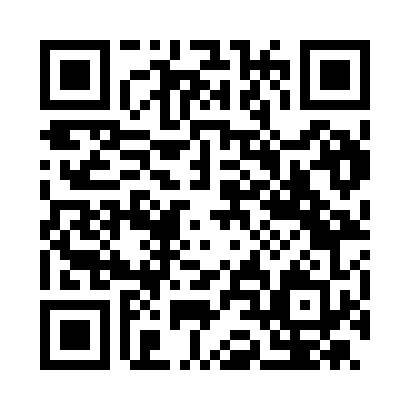 Prayer times for Antognano, ItalyWed 1 May 2024 - Fri 31 May 2024High Latitude Method: Angle Based RulePrayer Calculation Method: Muslim World LeagueAsar Calculation Method: HanafiPrayer times provided by https://www.salahtimes.comDateDayFajrSunriseDhuhrAsrMaghribIsha1Wed4:136:101:186:188:2610:162Thu4:116:091:186:198:2810:183Fri4:096:071:186:198:2910:204Sat4:076:061:186:208:3010:225Sun4:056:051:186:218:3110:236Mon4:036:031:186:228:3310:257Tue4:006:021:176:228:3410:278Wed3:586:011:176:238:3510:299Thu3:565:591:176:248:3610:3110Fri3:545:581:176:248:3710:3311Sat3:525:571:176:258:3910:3512Sun3:505:561:176:268:4010:3713Mon3:485:541:176:278:4110:3914Tue3:465:531:176:278:4210:4115Wed3:445:521:176:288:4310:4216Thu3:425:511:176:298:4410:4417Fri3:405:501:176:298:4510:4618Sat3:385:491:176:308:4610:4819Sun3:365:481:176:308:4810:5020Mon3:345:471:186:318:4910:5221Tue3:335:461:186:328:5010:5422Wed3:315:451:186:328:5110:5523Thu3:295:441:186:338:5210:5724Fri3:275:431:186:348:5310:5925Sat3:265:431:186:348:5411:0126Sun3:245:421:186:358:5511:0227Mon3:225:411:186:358:5611:0428Tue3:215:401:186:368:5711:0629Wed3:195:401:186:368:5711:0730Thu3:185:391:196:378:5811:0931Fri3:175:391:196:388:5911:10